le verbe rire; vidéo; pdf; 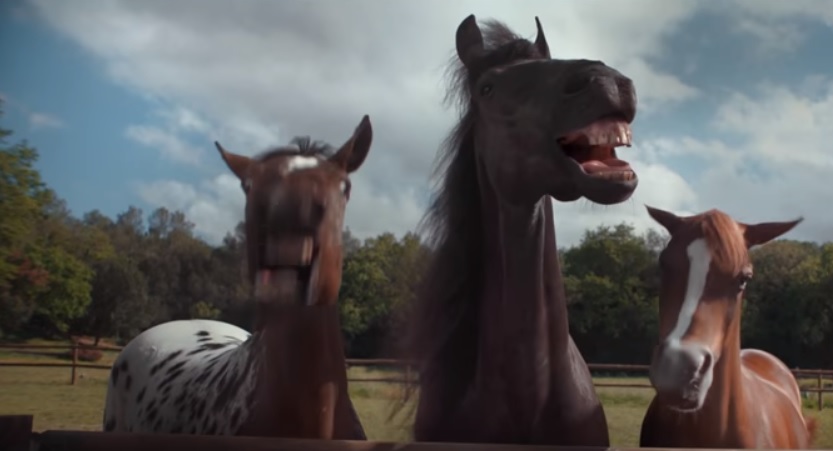 att skrattarirejag skrattarje rishon skrattarelle rithästarna skrattarles chevaux rientundersousatt le sourireett leendeun sourire”parkeringshus”garageer parkeringvotre garageen parkeringun garageatt parkeragareren tågstationune gareen släpvagn, släpkärraune remorqueinfinitifparticipe présentparticipe passéprésentrire =  skrattariantrije risfutur simpleimparfaitpassé composéprésentjerirairiaisai riristurirasriaisas ririsilrirariaita riritnousrironsriionsavons ririonsvousrirezriiezavez ririezilsrirontriaientont ririentconditionnelsubjonctifplusqueparfaitimpératifjeriraisrieavais rituriraisriesavais ririsilriraitrieavait rinousririonsriionsavions ririonsvousririezriiezaviez ririezilsriraientrientavaient ri